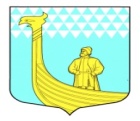 АДМИНИСТРАЦИЯМУНИЦИПАЛЬНОГО ОБРАЗОВАНИЯВЫНДИНООСТРОВСКОЕ СЕЛЬСКОЕ ПОСЕЛЕНИЕВолховский муниципальный район Ленинградская областьдеревня Вындин Островул. Школьная, д. 1 апроект   П  О  С  Т  А  Н  О  В  Л  Е  Н  И Еот  «    »   июня 2017 года      №                                                      Об установлении стоимости одногоквадратного метра общей площади жилого помещения на третий квартал 2017 года в рамках реализации подпрограммы «Обеспечение жильём молодых семей» ФЦП «Жильё» на 2015-2020 годы подпрограмм «Жильё для молодежи» и «Поддержка граждан, нуждающихся в улучшении жилищных условий, на основании принципов ипотечного кредитования в Ленинградской области» государственной программы ленинградской области обеспечение качественным жильём граждан на территории Ленинградской области»Руководствуясь методическими рекомендациями по определению средней рыночной стоимости одного квадратного метра площади жилья в муниципальных образованиях Ленинградской области, утвержденными распоряжением Комитета по строительству Ленинградской области от  04 декабря 2015 года № 552, по данным Ленинградского областного жилищного агентства ипотечного кредитования, территориального органа Федеральной службы государственной статистики по г. Санкт-Петербургу и Ленинградской области, муниципального казённого учреждения по строительству и землеустройству Волховского муниципального района Ленинградской области, договора купли-продажи квартиры в Волховском районе администрация муниципального образования Вындиноостровское сельское поселение, на основании произведенного расчета  п о с т а н о в л я е т:1. Утвердить среднюю рыночную стоимость одного квадратного метра общей площади жилья в муниципальном образовании Вындиноостровское сельское поселение  Волховского муниципального района Ленинградской области в рамках реализации подпрограммы «Обеспечение жильём молодых семей» ФЦП «Жильё» на 2015-2020 годы подпрограмм «Жильё для молодежи» и «Поддержка граждан, нуждающихся в улучшении жилищных условий, на основании принципов ипотечного кредитования в Ленинградской области» государственной программы Ленинградской области обеспечение качественным жильём граждан на территории Ленинградской области» для расчёта размера субсидий предоставляемых на приобретение (строительство) жилья на третий квартал 2017 года - 32 585,9  рублей   (Тридцать две тысячи пятьсот восемьдесят пять тысяч  рублей) 90 копеек, Приложение 1.2. Данное постановление подлежит опубликованию в средствах массовой информации и размещению на официальном сайте МО Вындиноостровское сельское поселение. 3. Контроль за исполнением данного постановления оставляю за собой.Глава администрации:                                           М.А. ТимофееваУтвержден постановлением                                                                                 от «    » июня  2017г. №   Приложение 1              27 720   х 0,92 + 20 000 х 0,92 + 43 529,45 + 42 006,0Ср. кв.м. = ------------------------------------------------------------------- =                           4= (25 502,4+ 18400  +85 535,45) : 4 = 129 437,85 : 4 = 32 359,46 руб.Ср. ст. кв.м = Ср.кв.м. х К.дефл.Ср. ст. кв.м 32 359,46 х 100,7 = 32 585,9    руб. Наименование муниципального образования(поселения)Реквизиты правового акта органа местного  самоуправления об утверждении средней рыночной стоимости одного квадратного метра общей площади жильяПоказатель средней рыночной стоимости одного квадратного метра общей площади жилья                   (Ср-ст_квм)Ст догСт кредСт статСт строй1234567МО Вындиноостровское сельское поселениепостановление администрации  от  21 декабря 2016 года № 173 2016 года № 5232 585,9  27 7202000043 529,4542 006